Publicado en Barcelona el 07/07/2022 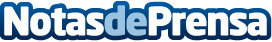 Luggit desembarca en Barcelona y espera gestionar 40.000 equipajes este veranoBarcelona se suma a Lisboa, Porto, Viena y Praga, donde la startup ya opera con éxito. La compañía prevé multiplicar por cuatro su crecimiento con respecto al año pasado y espera comenzar a operar en las principales ciudades españolas en 2023Datos de contacto:Montse 667242368Nota de prensa publicada en: https://www.notasdeprensa.es/luggit-desembarca-en-barcelona-y-espera Categorias: Cataluña Turismo Logística Dispositivos móviles http://www.notasdeprensa.es